                      с   11ноября  по  19  ноября              среди  ребят  третьих  классов  прошёл          конкурс  поделок  из  природного  материала.      На  конкурс  были    представлены  очень  интересные  работы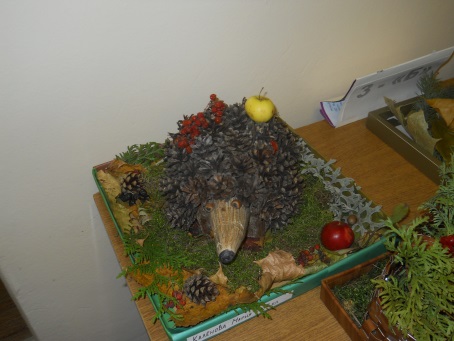 Лучшиеподелки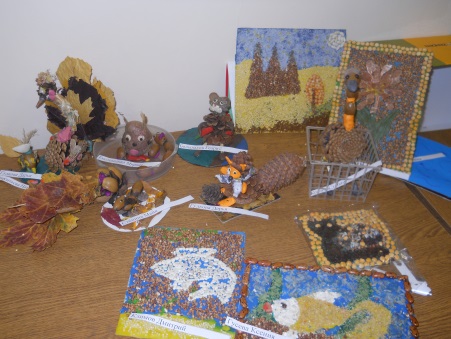 3-«А»  классЛагацкая  АлександраБоряева  НатальяАнаньев  АндрейУварова  РаисаВолкова  УльянаКузнецов  ДанилаКулебякин  Илья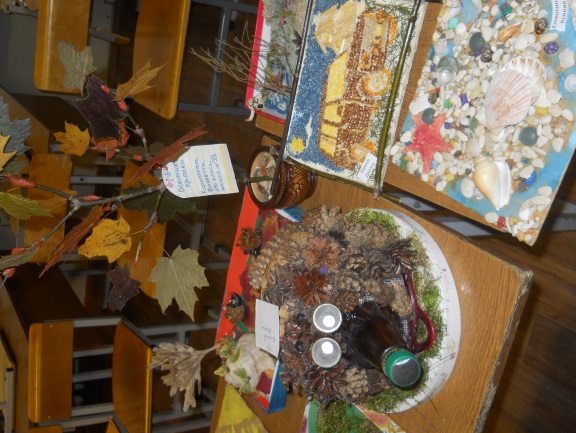 3-«Г»  классШилина  АннаКоротеева  КсенияВоробьёва  АлинаКиселёв  ДаниилШедяков  ВладиславОсипова  КристинаФрыгина  Екатерина3-«Б»  классКалёнова  МарияСабурова  ЕлизаветаКропоткина  АлинаДроздова  Диана3-«Д»  классЕпишкина  КсенияТемнов  ДанилКолодова  Яна3-«В»  классГудкова  ДарьяКозлов  СтепанКириллов  ВладиславБольшаков  ГеоргийСтёпина  Майя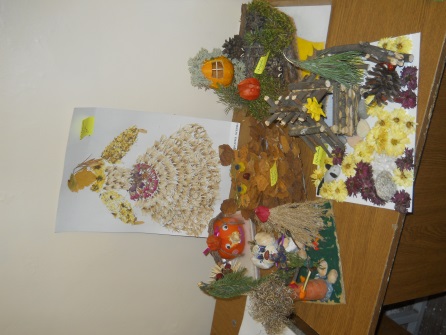 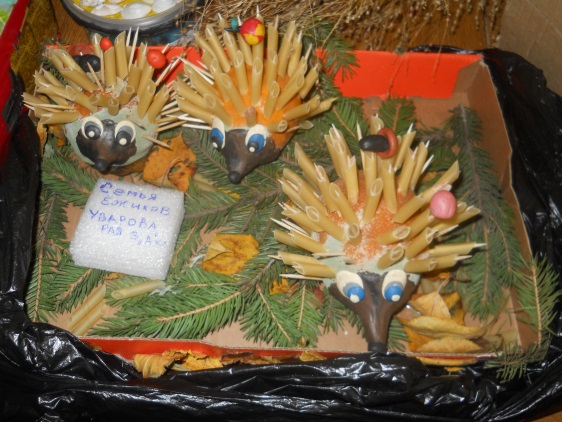 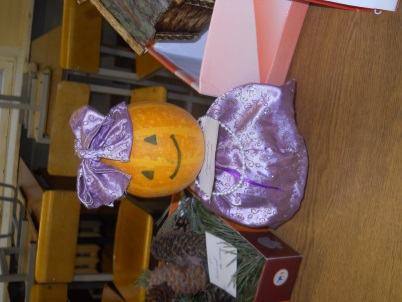 